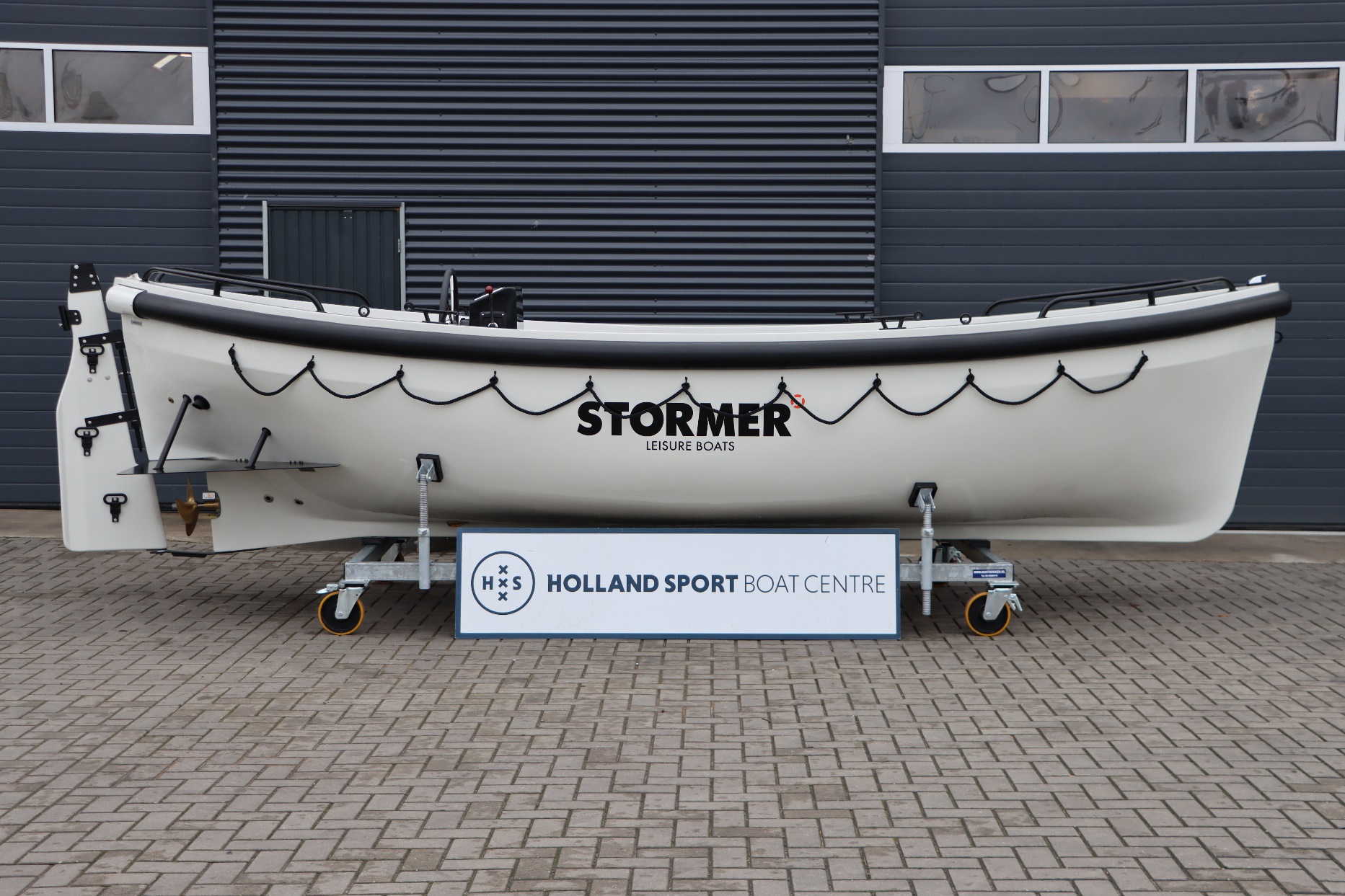 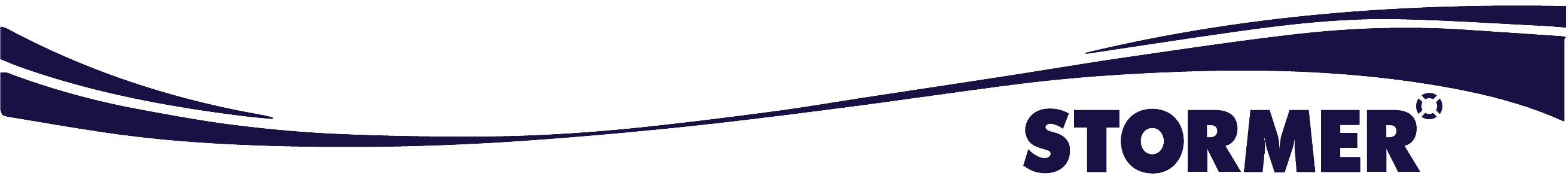 Stormer Lifeboat 606.00 m x 2.10 mLeverbaar vanaf: 	€	41.950,-Standaard uitgevoerd met:Vetus 27 Pk Diesel110mm Rubber StootrandSleepoog Ce-C (Keurmerk Kustwateren)Geluidsisolatie MotorkistHydraulische Besturing met Stuurwiel2 Jaar Garantie Fabrieksgarantie MotorMechanisch Bediende KeerkoppelingZitplaats voor 8 Personen4 RVS Hijsogen en Kikkers 
Aangehangen Roer met RVS BeslagNavigatie Verlichting 
12 Volt VerlichtingWatergesmeerde SchroefasRVS TrimvlakZelflozende Kuip
Uitgevoerd met de onderstaande opties:RVS Pakket*	€	1.750,-Chrome delete (Mat of glossy zwart)	€	750,-Kussenset incl. achterzit	€	2.650,-Zonnedek, Inclusief Kussen	€	550,-Hardhouten vlonders	€	3.435,-Interieurverlichting led strip rondom	€	425,-Afleveringskosten (Naamstickers, Landvasten, Fenders incl. lijn)	€	750,-*RVS Pakket: RVS railing 4 stuks. RVS stootlijst boeg, RVS vlaggenstokhouder, RVS zwemtreden, set van 3 klaptreden Totaal vaarklaar:	€	52.260,-